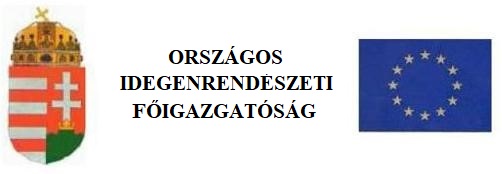 I.ADATLAP az állandó tartózkodási kártya kiállításáhozII.ADATLAP az állandó tartózkodási kártya kiadásához/meghosszabbításához letelepedett/bevándorolt személyek részéreA hatóság tölti ki!Kérelmet átvevő hatóság: Gépi ügyszám: ׀_׀_׀_׀_׀_׀_׀_׀_׀_׀_׀ Gépi ügyszám: ׀_׀_׀_׀_׀_׀_׀_׀_׀_׀_׀ Gépi ügyszám: ׀_׀_׀_׀_׀_׀_׀_׀_׀_׀_׀ Gépi ügyszám: ׀_׀_׀_׀_׀_׀_׀_׀_׀_׀_׀ Gépi ügyszám: ׀_׀_׀_׀_׀_׀_׀_׀_׀_׀_׀A kérelem átvétel dátuma:		______ év ______  hónap ____  nap ArcfényképA kérelem jogalapja:
□ Állandó tartózkodási kártya kiadása első alkalommal□ Állandó tartózkodási kártya meghosszabbítása□ Állandó tartózkodási kártya kiadása első alkalommal□ Állandó tartózkodási kártya meghosszabbításaÁllandó tartózkodási kártya száma : érvényessége:     ______ év ______  hónap ____  nap  [A kérelmező (törvényes képviselő) saját kezű aláírás mintája]  [A kérelmező (törvényes képviselő) saját kezű aláírás mintája]  [A kérelmező (törvényes képviselő) saját kezű aláírás mintája]Az aláírásnak teljes terjedelmével a keretvonalon belülre kell esni!Az aláírásnak teljes terjedelmével a keretvonalon belülre kell esni!Az aláírásnak teljes terjedelmével a keretvonalon belülre kell esni!Az okmány átvétele: A kérelmező az okmány postai úton történő megküldését kéri.       E-mail cím:        A kérelmező az okmányt a kiállító hatóságnál veszi át.                  Telefonszám:      Az okmány átvétele: A kérelmező az okmány postai úton történő megküldését kéri.       E-mail cím:        A kérelmező az okmányt a kiállító hatóságnál veszi át.                  Telefonszám:      Az okmány átvétele: A kérelmező az okmány postai úton történő megküldését kéri.       E-mail cím:        A kérelmező az okmányt a kiállító hatóságnál veszi át.                  Telefonszám:      Az okmány átvétele: A kérelmező az okmány postai úton történő megküldését kéri.       E-mail cím:        A kérelmező az okmányt a kiállító hatóságnál veszi át.                  Telefonszám:      Az okmány átvétele: A kérelmező az okmány postai úton történő megküldését kéri.       E-mail cím:        A kérelmező az okmányt a kiállító hatóságnál veszi át.                  Telefonszám:      Az okmány átvétele: A kérelmező az okmány postai úton történő megküldését kéri.       E-mail cím:        A kérelmező az okmányt a kiállító hatóságnál veszi át.                  Telefonszám:      1. A kérelmező személyes adatai1. A kérelmező személyes adatai1. A kérelmező személyes adatai1. A kérelmező személyes adatai1. A kérelmező személyes adatai1. A kérelmező személyes adatai1. A kérelmező személyes adatai1. A kérelmező személyes adatai1. A kérelmező személyes adatai családi név (útlevél szerint):  családi név (útlevél szerint):  családi név (útlevél szerint):  családi név (útlevél szerint):  utónév (útlevél szerint):  utónév (útlevél szerint):  utónév (útlevél szerint):  utónév (útlevél szerint):  utónév (útlevél szerint):  születési családi név:  születési családi név:  születési családi név:  születési családi név:  születési utónév:  születési utónév:  születési utónév:  születési utónév:  születési utónév:  anyja születési családi és utóneve:  anyja születési családi és utóneve:  anyja születési családi és utóneve:  anyja születési családi és utóneve:  nem:  férfi  nő családi állapot:
 nőtlen/hajadon
 özvegy családi állapot:
 nőtlen/hajadon
 özvegy  
 házas
 elvált  
 házas
 elvált születési idő:       év       hó       nap születési idő:       év       hó       nap születési hely (település):  születési hely (település):  születési hely (település):  születési hely (település):  ország:  ország:  ország:  állampolgársága:  állampolgársága:  állampolgársága:  állampolgársága:  nemzetisége (nem kötelező kitölteni):  nemzetisége (nem kötelező kitölteni):  nemzetisége (nem kötelező kitölteni):  nemzetisége (nem kötelező kitölteni):  nemzetisége (nem kötelező kitölteni):  2. A kérelmező úti okmányának adatai(Harmadik országbeli állampolgár esetén az útlevél, EGT-állampolgár esetén az útlevél vagy személyazonosító igazolvány adatai) 2. A kérelmező úti okmányának adatai(Harmadik országbeli állampolgár esetén az útlevél, EGT-állampolgár esetén az útlevél vagy személyazonosító igazolvány adatai) 2. A kérelmező úti okmányának adatai(Harmadik országbeli állampolgár esetén az útlevél, EGT-állampolgár esetén az útlevél vagy személyazonosító igazolvány adatai) 2. A kérelmező úti okmányának adatai(Harmadik országbeli állampolgár esetén az útlevél, EGT-állampolgár esetén az útlevél vagy személyazonosító igazolvány adatai) 2. A kérelmező úti okmányának adatai(Harmadik országbeli állampolgár esetén az útlevél, EGT-állampolgár esetén az útlevél vagy személyazonosító igazolvány adatai) 2. A kérelmező úti okmányának adatai(Harmadik országbeli állampolgár esetén az útlevél, EGT-állampolgár esetén az útlevél vagy személyazonosító igazolvány adatai) 2. A kérelmező úti okmányának adatai(Harmadik országbeli állampolgár esetén az útlevél, EGT-állampolgár esetén az útlevél vagy személyazonosító igazolvány adatai) 2. A kérelmező úti okmányának adatai(Harmadik országbeli állampolgár esetén az útlevél, EGT-állampolgár esetén az útlevél vagy személyazonosító igazolvány adatai) 2. A kérelmező úti okmányának adatai(Harmadik országbeli állampolgár esetén az útlevél, EGT-állampolgár esetén az útlevél vagy személyazonosító igazolvány adatai)Okmány típusaúti okmány 
személyazonosító igazolványOkmány típusaúti okmány 
személyazonosító igazolványOkmány típusaúti okmány 
személyazonosító igazolványOkmány típusaúti okmány 
személyazonosító igazolványOkmány típusaúti okmány 
személyazonosító igazolványOkmány típusaúti okmány 
személyazonosító igazolványOkmány típusaúti okmány 
személyazonosító igazolványOkmány típusaúti okmány 
személyazonosító igazolványOkmány típusaúti okmány 
személyazonosító igazolvány útlevél / személyazonosító igazolvány száma:  útlevél / személyazonosító igazolvány száma:  útlevél / személyazonosító igazolvány száma:  útlevél / személyazonosító igazolvány száma:  kiállításának ideje, helye:       év       hó       nap kiállításának ideje, helye:       év       hó       nap kiállításának ideje, helye:       év       hó       nap kiállításának ideje, helye:       év       hó       nap kiállításának ideje, helye:       év       hó       nap útlevél típusa:  magánútlevél  szolgálati  diplomata  egyéb útlevél típusa:  magánútlevél  szolgálati  diplomata  egyéb útlevél típusa:  magánútlevél  szolgálati  diplomata  egyéb útlevél típusa:  magánútlevél  szolgálati  diplomata  egyéb érvényességi ideje:       év       hó       nap érvényességi ideje:       év       hó       nap érvényességi ideje:       év       hó       nap érvényességi ideje:       év       hó       nap érvényességi ideje:       év       hó       nap 3. Hosszabbítási kérelem esetén a jelenlegi állandó tartózkodási kártya adatai 3. Hosszabbítási kérelem esetén a jelenlegi állandó tartózkodási kártya adatai 3. Hosszabbítási kérelem esetén a jelenlegi állandó tartózkodási kártya adatai 3. Hosszabbítási kérelem esetén a jelenlegi állandó tartózkodási kártya adatai 3. Hosszabbítási kérelem esetén a jelenlegi állandó tartózkodási kártya adatai 3. Hosszabbítási kérelem esetén a jelenlegi állandó tartózkodási kártya adatai 3. Hosszabbítási kérelem esetén a jelenlegi állandó tartózkodási kártya adatai 3. Hosszabbítási kérelem esetén a jelenlegi állandó tartózkodási kártya adatai 3. Hosszabbítási kérelem esetén a jelenlegi állandó tartózkodási kártya adataiJelenlegi okmányának száma:      Jelenlegi okmányának száma:      Jelenlegi okmányának száma:      Kiállítási ideje:      év       hónap       nap      év       hónap       nap      év       hónap       nap      év       hónap       nap      év       hónap       nap      év       hónap       nap      év       hónap       nap      év       hónap       napÉrvényessége:                            év       hónap       napÉrvényessége:                            év       hónap       napÉrvényessége:                            év       hónap       napÉrvényessége:                            év       hónap       napÉrvényessége:                            év       hónap       napÉrvényessége:                            év       hónap       napÉrvényessége:                            év       hónap       napÉrvényessége:                            év       hónap       nap 4. Magyarországi lakóhelye 4. Magyarországi lakóhelye 4. Magyarországi lakóhelye 4. Magyarországi lakóhelye 4. Magyarországi lakóhelye 4. Magyarországi lakóhelyeIrányítószám:Irányítószám:Település: Település:                                                Kerület:                                                     Kerület:                                                     Kerület:                                                     Kerület:      Közterület neve:Közterület neve:Közterület neve:Közterület jellege (út, utca, tér stb.):Közterület jellege (út, utca, tér stb.):Közterület jellege (út, utca, tér stb.):Házszám : Házszám : Házszám :                       Helyrajzi szám:                            Helyrajzi szám:                            Helyrajzi szám:       Épület:       Lépcsőház :       Lépcsőház :       Lépcsőház :      Emelet:      Ajtó:      A lakcímre való bejelentkezés jogalapja első lakóhely bejelentése esetén:
Kijelentem, hogy a feltüntetett lakás felett tulajdonjoggal rendelkezem.
Mellékelem a feltüntetett lakás tulajdonosának vagy a lakás használatára egyéb jogcímen jogosultnak a hozzájáruló nyilatkozatát.A lakcímre való bejelentkezés jogalapja első lakóhely bejelentése esetén:
Kijelentem, hogy a feltüntetett lakás felett tulajdonjoggal rendelkezem.
Mellékelem a feltüntetett lakás tulajdonosának vagy a lakás használatára egyéb jogcímen jogosultnak a hozzájáruló nyilatkozatát.A lakcímre való bejelentkezés jogalapja első lakóhely bejelentése esetén:
Kijelentem, hogy a feltüntetett lakás felett tulajdonjoggal rendelkezem.
Mellékelem a feltüntetett lakás tulajdonosának vagy a lakás használatára egyéb jogcímen jogosultnak a hozzájáruló nyilatkozatát.A lakcímre való bejelentkezés jogalapja első lakóhely bejelentése esetén:
Kijelentem, hogy a feltüntetett lakás felett tulajdonjoggal rendelkezem.
Mellékelem a feltüntetett lakás tulajdonosának vagy a lakás használatára egyéb jogcímen jogosultnak a hozzájáruló nyilatkozatát.A lakcímre való bejelentkezés jogalapja első lakóhely bejelentése esetén:
Kijelentem, hogy a feltüntetett lakás felett tulajdonjoggal rendelkezem.
Mellékelem a feltüntetett lakás tulajdonosának vagy a lakás használatára egyéb jogcímen jogosultnak a hozzájáruló nyilatkozatát.A lakcímre való bejelentkezés jogalapja első lakóhely bejelentése esetén:
Kijelentem, hogy a feltüntetett lakás felett tulajdonjoggal rendelkezem.
Mellékelem a feltüntetett lakás tulajdonosának vagy a lakás használatára egyéb jogcímen jogosultnak a hozzájáruló nyilatkozatát.5. Magyarországra érkezését megelőző állandó vagy szokásos tartózkodási helye:  Ország:        Település:        Közterület neve:      6. Az elmúlt öt évben külföldön töltött napok száma:      A hat hónapot meghaladó külföldi tartózkodás indoka:      7. Ha felhagy a tartózkodási jog gyakorlásával, illetve az állandó tartózkodási joga megszűnését követően melyik országba utazik tovább?Ország:      8. A tartózkodás jogszerűségét, tartamát és folyamatosságát alátámasztó tények megjelölése(FIGYELEM: A megnevezett tényeket alátámasztó okiratok, iratok csatolása szükséges!)  Ha EGT-állampolgár családtagjaként kérelmezi az állandó tartózkodási kártya kiállítását vagy meghosszabbítását, a családtag adatai:Családi neve:      Utóneve (i):      Születési helye:      Születési ideje:      év       hónap       napAnyja neve:      Neme: Férfi    Nő Állampolgársága:      Rokonsági foka:         szülő  gyermek  házastárs    Élettárs, amennyiben magyar hatóság vagy az Európai Unió más tagállamának hatósága előtt regisztrált élettársi kapcsolatot létesített  egyébKijelentem, hogy az előzőekben leírt adatok a valóságnak megfelelnek.	Kelt: _________________________                                                            ________________________________                    	                                                                                                                                   (aláírás)Elektronikus fizetési eszközzel vagy banki befizetés útján történő fizetés tranzakciós száma:      Hatóság tölti ki!Hatóság tölti ki!Hatóság tölti ki!Hatóság tölti ki! A kérelmező részére az állandó tartózkodási kártya kiállítását/meghosszabbítását _________ év ______ hónap ______napig tartó érvényességgel/ határozatlan ideig engedélyezem.  A kérelmező részére az állandó tartózkodási kártya kiállítását/meghosszabbítását _________ év ______ hónap ______napig tartó érvényességgel/ határozatlan ideig engedélyezem.  A kérelmező részére az állandó tartózkodási kártya kiállítását/meghosszabbítását _________ év ______ hónap ______napig tartó érvényességgel/ határozatlan ideig engedélyezem.  A kérelmező részére az állandó tartózkodási kártya kiállítását/meghosszabbítását _________ év ______ hónap ______napig tartó érvényességgel/ határozatlan ideig engedélyezem.  Kelt: ............................................................. .............................................................
(aláírás, pecsét) .............................................................
(aláírás, pecsét) .............................................................
(aláírás, pecsét) Kiadott okmány száma: ......................................................... Kiadott okmány száma: .........................................................Az állandó tartózkodási kártyát átvettem.Az állandó tartózkodási kártyát átvettem.Az állandó tartózkodási kártyát átvettem.Az állandó tartózkodási kártyát átvettem. Kelt: ............................................................. Kelt: ............................................................. Kelt: .............................................................                   .............................................................
                                (a kérelmező aláírása) Hosszabbítás esetén az előző állandó tartózkodási kártya száma: ......................................................... Hosszabbítás esetén az előző állandó tartózkodási kártya száma: ......................................................... Hosszabbítás esetén az előző állandó tartózkodási kártya száma: ......................................................... Hosszabbítás esetén az előző állandó tartózkodási kártya száma: .........................................................A kérelem elutasítása esetén Elutasító határozat száma:  Az elutasítás kelte: ______év _____ hónap ___ nap Az elutasítás jogalapja:Az eljárás megszüntetése eseténA megszüntető döntés száma:  A döntés kelte: ______év _____ hónap ___ nap A döntés jogalapja:A hatóság tölti ki!Kérelmet átvevő hatóság: Gépi ügyszám: ׀_׀_׀_׀_׀_׀_׀_׀_׀_׀_׀ Gépi ügyszám: ׀_׀_׀_׀_׀_׀_׀_׀_׀_׀_׀ Gépi ügyszám: ׀_׀_׀_׀_׀_׀_׀_׀_׀_׀_׀ Gépi ügyszám: ׀_׀_׀_׀_׀_׀_׀_׀_׀_׀_׀ Gépi ügyszám: ׀_׀_׀_׀_׀_׀_׀_׀_׀_׀_׀ Gépi ügyszám: ׀_׀_׀_׀_׀_׀_׀_׀_׀_׀_׀ A kérelem átvétel dátuma:		______ év ______  hónap ____  nap ArcfényképA kérelem jogalapja:
□ Állandó tartózkodási kártya kiadása első alkalommal□ Állandó tartózkodási kártya meghosszabbításaÁllandó tartózkodási kártya száma : _______________________________________  [A kérelmező (törvényes képviselő) saját kezű aláírás mintája]  [A kérelmező (törvényes képviselő) saját kezű aláírás mintája]  [A kérelmező (törvényes képviselő) saját kezű aláírás mintája]érvényessége:      ______ év ______  hónap ____  napAz aláírásnak teljes terjedelmével a keretvonalon belülre kell esni!Az aláírásnak teljes terjedelmével a keretvonalon belülre kell esni!Az aláírásnak teljes terjedelmével a keretvonalon belülre kell esni!Az okmány átvétele: A kérelmező az okmány postai úton történő megküldését kéri.       E-mail cím:        A kérelmező az okmányt a kiállító hatóságnál veszi át.                  Telefonszám:      Az okmány átvétele: A kérelmező az okmány postai úton történő megküldését kéri.       E-mail cím:        A kérelmező az okmányt a kiállító hatóságnál veszi át.                  Telefonszám:      Az okmány átvétele: A kérelmező az okmány postai úton történő megküldését kéri.       E-mail cím:        A kérelmező az okmányt a kiállító hatóságnál veszi át.                  Telefonszám:      Az okmány átvétele: A kérelmező az okmány postai úton történő megküldését kéri.       E-mail cím:        A kérelmező az okmányt a kiállító hatóságnál veszi át.                  Telefonszám:      Az okmány átvétele: A kérelmező az okmány postai úton történő megküldését kéri.       E-mail cím:        A kérelmező az okmányt a kiállító hatóságnál veszi át.                  Telefonszám:      Az okmány átvétele: A kérelmező az okmány postai úton történő megküldését kéri.       E-mail cím:        A kérelmező az okmányt a kiállító hatóságnál veszi át.                  Telefonszám:      1. A kérelmező személyes adatai1. A kérelmező személyes adatai családi név (útlevél szerint):  utónév (útlevél szerint):  születési családi név:  születési utónév:  anyja születési családi és utóneve:  anyja születési családi és utóneve:  anyja születési családi és utóneve:  anyja születési családi és utóneve:  anyja születési családi és utóneve:  anyja születési családi és utóneve:  nem:  férfi  nő családi állapot:
 nőtlen/hajadon
 özvegy családi állapot:
 nőtlen/hajadon
 özvegy családi állapot:
 nőtlen/hajadon
 özvegy  
 házas
 elvált születési idő: 
 
      év       hó       nap születési idő: 
 
      év       hó       nap születési idő: 
 
      év       hó       nap születési idő: 
 
      év       hó       nap születési hely (település):  születési hely (település):  születési hely (település):  születési hely (település):  ország:  ország:  ország:  állampolgársága:  állampolgársága:  állampolgársága:  állampolgársága:  állampolgársága:  állampolgársága:  nemzetisége (nem kötelező kitölteni):  nemzetisége (nem kötelező kitölteni):  nemzetisége (nem kötelező kitölteni):  nemzetisége (nem kötelező kitölteni):  nemzetisége (nem kötelező kitölteni):  2. A kérelmező úti okmányának adatai (Harmadik országbeli állampolgár esetén útlevél, EGT-állampolgár esetén útlevél vagy személyazonosító igazolvány) 2. A kérelmező úti okmányának adatai (Harmadik országbeli állampolgár esetén útlevél, EGT-állampolgár esetén útlevél vagy személyazonosító igazolvány) 2. A kérelmező úti okmányának adatai (Harmadik országbeli állampolgár esetén útlevél, EGT-állampolgár esetén útlevél vagy személyazonosító igazolvány) 2. A kérelmező úti okmányának adatai (Harmadik országbeli állampolgár esetén útlevél, EGT-állampolgár esetén útlevél vagy személyazonosító igazolvány) 2. A kérelmező úti okmányának adatai (Harmadik országbeli állampolgár esetén útlevél, EGT-állampolgár esetén útlevél vagy személyazonosító igazolvány) 2. A kérelmező úti okmányának adatai (Harmadik országbeli állampolgár esetén útlevél, EGT-állampolgár esetén útlevél vagy személyazonosító igazolvány) 2. A kérelmező úti okmányának adatai (Harmadik országbeli állampolgár esetén útlevél, EGT-állampolgár esetén útlevél vagy személyazonosító igazolvány) 2. A kérelmező úti okmányának adatai (Harmadik országbeli állampolgár esetén útlevél, EGT-állampolgár esetén útlevél vagy személyazonosító igazolvány) 2. A kérelmező úti okmányának adatai (Harmadik országbeli állampolgár esetén útlevél, EGT-állampolgár esetén útlevél vagy személyazonosító igazolvány) 2. A kérelmező úti okmányának adatai (Harmadik országbeli állampolgár esetén útlevél, EGT-állampolgár esetén útlevél vagy személyazonosító igazolvány) 2. A kérelmező úti okmányának adatai (Harmadik országbeli állampolgár esetén útlevél, EGT-állampolgár esetén útlevél vagy személyazonosító igazolvány)Okmány típusaúti okmány 
személyazonosító igazolványOkmány típusaúti okmány 
személyazonosító igazolványOkmány típusaúti okmány 
személyazonosító igazolványOkmány típusaúti okmány 
személyazonosító igazolványOkmány típusaúti okmány 
személyazonosító igazolványOkmány típusaúti okmány 
személyazonosító igazolványOkmány típusaúti okmány 
személyazonosító igazolványOkmány típusaúti okmány 
személyazonosító igazolványOkmány típusaúti okmány 
személyazonosító igazolványOkmány típusaúti okmány 
személyazonosító igazolványOkmány típusaúti okmány 
személyazonosító igazolvány útlevél / személyazonosító igazolvány száma:  útlevél / személyazonosító igazolvány száma:  útlevél / személyazonosító igazolvány száma:  útlevél / személyazonosító igazolvány száma:  útlevél / személyazonosító igazolvány száma:  útlevél / személyazonosító igazolvány száma:  kiállításának ideje, helye:       év       hó       nap kiállításának ideje, helye:       év       hó       nap kiállításának ideje, helye:       év       hó       nap kiállításának ideje, helye:       év       hó       nap kiállításának ideje, helye:       év       hó       nap útlevél típusa:  magánútlevél  szolgálati  diplomata  egyéb útlevél típusa:  magánútlevél  szolgálati  diplomata  egyéb útlevél típusa:  magánútlevél  szolgálati  diplomata  egyéb útlevél típusa:  magánútlevél  szolgálati  diplomata  egyéb útlevél típusa:  magánútlevél  szolgálati  diplomata  egyéb útlevél típusa:  magánútlevél  szolgálati  diplomata  egyéb érvényességi ideje:       év       hó       nap érvényességi ideje:       év       hó       nap érvényességi ideje:       év       hó       nap érvényességi ideje:       év       hó       nap érvényességi ideje:       év       hó       nap3. Állandó tartózkodási kártya kiadása esetén a kérelmező letelepedési/bevándorlási engedélyének/ személyazonosító igazolványának száma:3. Állandó tartózkodási kártya kiadása esetén a kérelmező letelepedési/bevándorlási engedélyének/ személyazonosító igazolványának száma:3. Állandó tartózkodási kártya kiadása esetén a kérelmező letelepedési/bevándorlási engedélyének/ személyazonosító igazolványának száma:3. Állandó tartózkodási kártya kiadása esetén a kérelmező letelepedési/bevándorlási engedélyének/ személyazonosító igazolványának száma:3. Állandó tartózkodási kártya kiadása esetén a kérelmező letelepedési/bevándorlási engedélyének/ személyazonosító igazolványának száma:3. Állandó tartózkodási kártya kiadása esetén a kérelmező letelepedési/bevándorlási engedélyének/ személyazonosító igazolványának száma:érvényességi ideje:      év       hó       napérvényességi ideje:      év       hó       napérvényességi ideje:      év       hó       napérvényességi ideje:      év       hó       napérvényességi ideje:      év       hó       nap 4. Magyarországi lakóhelye 4. Magyarországi lakóhelye 4. Magyarországi lakóhelye 4. Magyarországi lakóhelye 4. Magyarországi lakóhelye 4. Magyarországi lakóhelye 4. Magyarországi lakóhelye 4. Magyarországi lakóhelye 4. Magyarországi lakóhelye 4. Magyarországi lakóhelye 4. Magyarországi lakóhelye 4. Magyarországi lakóhelyeIrányítószám:Irányítószám:Település: Település:                                                Kerület:                                                     Kerület:                                                     Kerület:                                                     Kerület:                                                     Kerület:                                                     Kerület:                                                     Kerület:                                                     Kerület:                                                     Kerület:                                                     Kerület:      Közterület neve:Közterület neve:Közterület neve:Közterület jellege (út, utca, tér stb.):Közterület jellege (út, utca, tér stb.):Közterület jellege (út, utca, tér stb.):Házszám :Házszám :Házszám :                      Helyrajzi szám:                            Helyrajzi szám:                            Helyrajzi szám:                            Helyrajzi szám:                            Helyrajzi szám:                            Helyrajzi szám:                            Helyrajzi szám:                            Helyrajzi szám:                            Helyrajzi szám:       Épület:       Lépcsőház :       Lépcsőház :       Lépcsőház :       Lépcsőház :      Emelet:      Emelet:      Emelet:      Emelet:      Ajtó:      Ajtó:      Ajtó:      5. Rendelkezik más országban tartózkodási/letelepedési engedéllyel? igen 
 nem  Ha, igen melyik országban:        Az okmány típusa:        Az okmány száma:       		érvényessége:6. Az elmúlt öt évben külföldön töltött napok száma:      A hat hónapot meghaladó külföldi tartózkodás indoka:      7. Ha felhagy a tartózkodási jog gyakorlásával, illetve az állandó tartózkodási joga megszűnését követően melyik országba utazik tovább?Ország:      8. A tartózkodás jogszerűségét, tartamát és folyamatosságát alátámasztó tények megjelölése(FIGYELEM: A megnevezett tényeket alátámasztó okiratok, iratok csatolása szükséges!)9.  Ha EGT-állampolgár családtagjaként kérelmezi az állandó tartózkodási kártya kiállítását vagy meghosszabbítását, a családtag adatai:Családi neve:      Utóneve (i):      Anyja neve:      Születési helye:      Születési ideje:      év       hónap       napNeme: Férfi    Nő Állampolgársága:      Magyarországi lakcíme:      Rokonsági foka:         szülő                   gyermek               házastárs         Élettárs, amennyiben magyar hatóság vagy az Európai Unió más tagállamának hatósága előtt regisztrált élettársi kapcsolatot létesített  egyébKijelentem, hogy az előzőekben leírt adatok a valóságnak megfelelnek.Kelt: _________________________                                                            ________________________________                                                                                                                                                (aláírás)Elektronikus fizetési eszközzel vagy banki befizetés útján történő fizetés tranzakciós száma:      Hatóság tölti ki!Hatóság tölti ki!Hatóság tölti ki!Hatóság tölti ki! A kérelmező részére az állandó tartózkodási kártya kiadását/meghosszabbítását _________ év ______ hónap ______napig tartó érvényességgel/ határozatlan ideig engedélyezem.  A kérelmező részére az állandó tartózkodási kártya kiadását/meghosszabbítását _________ év ______ hónap ______napig tartó érvényességgel/ határozatlan ideig engedélyezem.  A kérelmező részére az állandó tartózkodási kártya kiadását/meghosszabbítását _________ év ______ hónap ______napig tartó érvényességgel/ határozatlan ideig engedélyezem.  A kérelmező részére az állandó tartózkodási kártya kiadását/meghosszabbítását _________ év ______ hónap ______napig tartó érvényességgel/ határozatlan ideig engedélyezem.  Kelt: .............................................................           .............................................................
             (aláírás, pecsét)           .............................................................
             (aláírás, pecsét)           .............................................................
             (aláírás, pecsét) Kiadott okmány száma: …………………………………. Kiadott okmány száma: …………………………………. Az állandó tartózkodási kártyát átvettem. Az állandó tartózkodási kártyát átvettem. Az állandó tartózkodási kártyát átvettem. Az állandó tartózkodási kártyát átvettem. Kelt: ............................................................. Kelt: ............................................................. Kelt: ............................................................. .............................................................
(a kérelmező aláírása) Hosszabbítás esetén az előző állandó tartózkodási kártya száma: …………………………………. Hosszabbítás esetén az előző állandó tartózkodási kártya száma: …………………………………. Hosszabbítás esetén az előző állandó tartózkodási kártya száma: …………………………………. Hosszabbítás esetén az előző állandó tartózkodási kártya száma: ………………………………….A kérelem elutasítása esetén Elutasító határozat száma:  Az elutasítás kelte: ______év _____ hónap ___ nap Az elutasítás jogalapja:Az eljárás megszüntetése eseténA megszüntető döntés száma: A döntés kelte: ______év _____ hónap ___ nap A döntés jogalapja: